ANALISIS UNSUR INTRINSIK DAN EKSTRINSIK PADA NOVEL “IMPERFECT” KARYAMEIRA ANASTASIASKRIPSIOleh:JIHAN PURNAMANDA BR. SINUHAJI NPM. 191214031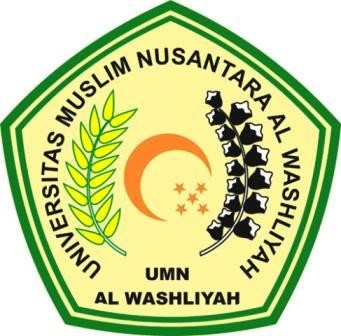 PENDIDIKAN BAHASA DAN SASTRA INDONESIA FAKULTAS KEGURUAN DAN ILMU PENDIDIKAN UNIVERSITAS MUSLIM NUSANTARA AL WASHLIYAH MEDAN2023